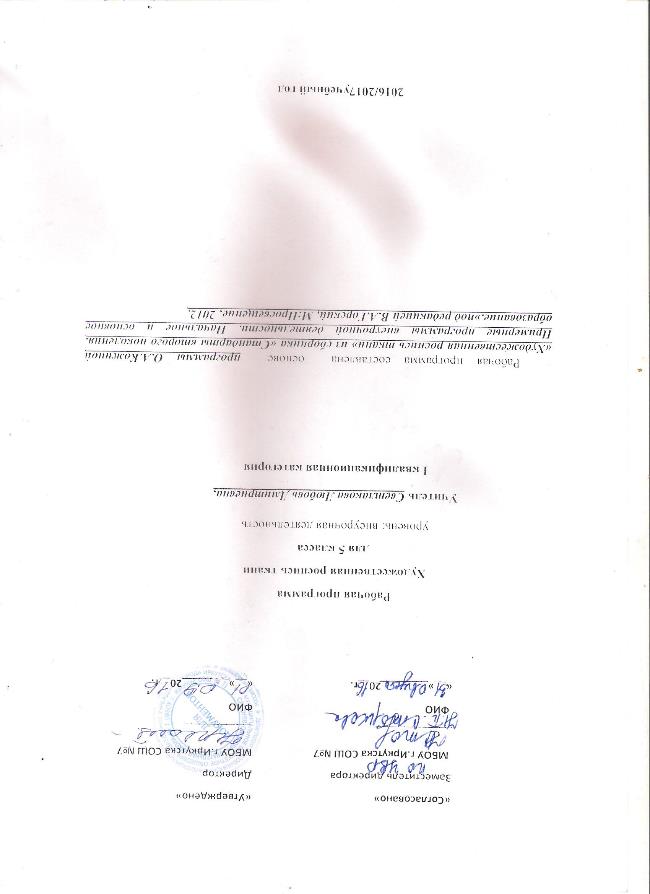 ПОЯСНИТЕЛЬНАЯ ЗАПИСКАВВЕДЕНИЕРоспись ткани – очень старая технология, прошедшая многовековой путь, но до нынешних времен сохранившая свою актуальность.Умения по изготовлению различных изделий с росписью по ткани  формируются на основе развития  мелкой моторики и точности движений, способствуют становлению эмоционально-целостного  отношения к миру, развитию способностей  эстетического восприятия, самоутверждения в социуме. В ходе занятий прикладным творчеством  формируются такие личностные качества, как терпение, аккуратность, умение планировать свою деятельность, выполнять действия в определённом алгоритме,  работать в группе  при выполнении коллективных проектов. Рабочая программа «Художественная роспись тканей» разработана на основе программы О.А.Кожиной «Художественная роспись ткани» из сборника «Стандарты второго поколения. Примерные программы внеурочной деятельности. Начальное и основное образование» под редакцией В.А.Горского, М:Просвещение, 2014г., и  авторского тематического планирования учебного материала. Программа включает общую характеристику курса,  содержание курса, примерное тематическое планирование с определением основных видов учебной деятельности, описание учебно-методического и материально-технического обеспечения образовательного процесса, планируемые результаты изучения курса: личностные, метапредметные и предметные результаты его освоения, приложения, тесты для контроля степени усвоения знаний.Общая характеристика программы.Программа художественной направленности.Обучение   по данной программе строится на основе освоения процессов преобразования и использования текстильных материалов для создания предметов быта,  одежды  и игрушек. Основными видами деятельности в рамках курса являются практические и творческие работы.Цель  обучения  по программе,  состоит в  создании условий для развития творческого потенциала  и  воспитания трудовых умений и навыков школьников, посредством декоративно-прикладного творчества.Задачи обучения:освоение различных технологий  росписи ткани,знакомство с народными традициями,  знакомство с основами культуры созидательного труда, формирование представлений о технологической культуре при   создании    личностно и общественно значимых изделий,формирование универсальных учебных действий, овладение которыми приводит к проявлению у ребёнка факторов профессионального и личностного самоопределения.Большая часть учебного времени во всех разделах программы отведена на практические работы, при этом каждый раздел содержит блок необходимых теоретических сведений. Основная форма обучения – практическая деятельность. Программой предусмотрено выполнение двух крупных проектов. Дети, способные работать в темпе, каждый рисунок по ткани завершают как изделие.   Это повышает мотивацию на посещение занятий, формирует привычку доводить любое дело до конца. Программа предполагает широкое использование межпредметных связей. Это cвязи с алгеброй при определении размеров изделия, с геометрией и  черчением при графическом конструировании объекта; с историей и изобразительным искусством при изучении народных традиций и технологий художественно-прикладной  обработки материалов.Тип и вид программыПрограмма комбинаторного типа.По образу результата – познавательная,  развивающая художественную одарённость.По уровню усвоения – общекультурная,  профессионально -  ориентированная.По форме организации содержания – комплексная.Этапы обучения – программа рассчитана на 1  год в пятом классе в объёме 68 часов.Режим занятий На изучение курса отводится по2занятия в  неделю продолжительностью 30  минут,  перерыв – 10 минут. Всего 68 часов  за учебный год.Формы  занятийПо количеству детей, участвующих в занятии – фронтальная, при выполнении коллективных проектов – групповая или бригадно-звеньевая;по особенностям коммуникативного взаимодействия  - викторина, мастерская, выставка с просмотром  и обсуждением работ.Теоретический материал всегда предшествует практической работе. Перед практическими работами ручной иглой, ножницами, горячими жидкостями,  с электроприборами,  проводится инструктаж по безопасным приемам труда. Методы обученияПо источнику знаний – словесные, наглядные, практические;по  дидактическим целям – методы формирования универсальных учебных действий,  методы формирования  предметных умений и навыков; методы  закрепления предметных  умений и навыков; методы контроля и самоконтроля сформированности предметных  умений и навыков;по уровню познавательной активности – объяснительно-иллюстративные, репродуктивные, продуктивные.Структура занятияОрганизационная частьФормулирование темы и целей Изложение нового материала, его закреплениеВводный инструктажПробное выполнение приемов работыСамостоятельная практическая работа и текущий инструктажИтоговая частьРезультаты освоения  курсаПрограмма предусматривает формирование у обучающихся предметных умений  и навыков,   метапредметных результатов в виде сформированности (в определённой степени) универсальных учебных действий. Реализация программы способствует накоплению учащимися определённого объёма теоретических знаний, практических умений и навыков выполнения творческих проектов.В результате освоения  программы  учащиеся должны иметь следующие результаты:Личностные результаты:проявление познавательного интереса и активности в данной предметной технологической области;мотивация учебной деятельности;смыслообразование;самооценка умственных и физических способностей для профессионального самоопределения;нравственно-эстетическая ориентация;реализация творческого потенциала в духовной и предметно-продуктивной деятельности;развитие готовности к самостоятельным действиям;развитие трудолюбия и ответственности за качество своей деятельности;гражданская идентичность (осознание и эмоционально положительное принятие своей этнической идентичности);проявление технологического мышления.Учебная деятельность на занятиях, предполагает освоение обучающимися совокупности знаний по теории (понятия и термины), практике (способы и технологии выполнения изделий), способов осуществления учебной деятельности (применение схем и инструкций, выполнение изделия в соответствии с правилами и технологиями). Это создаёт условия для формирования метапредметных результатов  обучения на основе познавательных, коммуникативных и регулятивных  УУД.Метапредметные результаты изучения курса:через формирование познавательных УУД:определение способов решения трудовой задачи;самостоятельное выполнение творческих работ по созданию материальных объектов;моделирование технических объектов и технологических процессов;выявление потребностей, проектирование и создание материальных объектов;общеучебные и логические действия (анализ, синтез, классификация, наблюдение, построение цепи рассуждений, доказательство, выдвижение гипотез и их обоснование);проектные действия;осуществление поиска информации с использованием сети Интернет;выбор наиболее эффективных способов решения учебных задач;формулирование определений, понятий;соблюдение норм и правил культуры труда;соблюдение норм и правил безопасности деятельности;через формирование коммуникативных УУД:умения организовывать и планировать учебное сотрудничество, слушать и выступать, проявлять инициативу, принимать решения;владение речью;через формирование регулятивных УУД:самоорганизация учебной деятельности (целеполагание, планирование, прогнозирование, самоконтроль, самокоррекция, волевая регуляция, рефлексия).Предметные результаты освоения курса предполагают сформированность следующих умений:осуществлять поиск и рационально использовать информацию по технологии росписи ткани, способах включения в изделие фрагментов из ткани с росписью, по свойствам  текстильных материалов;анализировать конструкцию и разрабатывать технологическую последовательность изготовления изделий;работать специальным инструментом для росписи ткани, ножницами,  ручной иглой, шаблонами;подбирать удачное композиционное решение: цветовое и пространственное, моделировать изделие;выполнять  роспись ткани в нескольких техниках,изготавливать  плоские и объёмные  изделия с фрагментами из ткани с    росписью;подбирать основные и вспомогательные материалы по цвету, фактуре и структуре.Основное содержание курса По каждому разделу программы  учащиеся знакомятся с основным теоретическим материалом и осваивают необходимый минимум технологических операций, что позволяет успешно выполнять творческие проекты по  созданию изделия с использованием одной из техник росписи.В содержании программы сквозной линией проходят вопросы эстетического и трудового воспитания школьников, знакомство с содержанием трудовых операций в рамках профессий дизайнера, конструктора и непосредственного исполнителя декоративного изделия.Примерный тематический план.Содержание программыВводное занятие – 2ч (2 занятия по 30 минут)Занятие 1. Знакомство с группой детей. Ознакомление с программой на год. Организационные вопросы. Инструктаж по безопасному поведению в кабинете и при вязании крючком.  Из истории росписи ткани.Занятие 2. Виды традиционных ремёсел. Исторические сведения о развитии мировой и отечественной техники и технологии их роль в современном обществе. Художественные издания по технологиям художественной росписи ткани. Раздел 1. Виды декоративно-прикладного искусства-3ч Занятие 1-3.  Теоретические  сведения. Основные виды и развитие  декоративно-прикладного искусства, его роль в организации жизни общества и формированиеи материально-духовной среды жизни людей.Особый смысл декора в декоративно-прикладном искусстве.  Мода и её связь с декоративным искусством. Вязание, вышивка, роспись ткани, бисероплетение при изготовлении одежды, сумки, пенала, предметов оформления интерьера жилого и общественного помещения,.Практическая работа.Эскиз предмета одежды из ткани с росписью, сумки или пенала, предметов оформления интерьера жилого и общественного помещения.Раздел 2. Основы композиции в декоративно-прикладном искусстве. Значение цвета – 8ч Занятие 1-2. Графическая композиция. Теоретические  сведения. Статичная (европейская) и  динамичная (восточная),  симметричная и ассиметричная композиция. Практическая работа. Графическая динамичная цветочная композиция на бумаге – набросок.Занятие 3-8. Цветовая композиция.Теоретические  сведения. Психофизические законы восприятия цвета. Естественная шкала цветовых тонов. Хроматичность, насыщенность, яркость. Гармоничные сочетания в цветовом круге. Цветовая гамма.Практическая работа. Составление цветового круга. Цветовая доработка рисунка.Раздел 3. Свойства тканей, их взаимодействие с красителями  – 8чЗанятие 1. Свойства материалов, их взаимодействие с красителями.Теоретические  сведения. Свойства шёлка, шерсти, хлопчатобумажных,  штапельных и синтетических тканей. Подбор красителей к ткани, их взаимодействие. Прямые, кислотные, основные и хромовые красители.Практическая работаТест на закрепление материала, изученного на занятии.Занятие 2. Компьютерная разработка эскизов. Теоретические  сведенияПравила работы с технологической документацией. Компьютерные программы общего назначения и их использование. Практическая работаКомпьютерная разработка  эскизов со свободным расположением элементов рисунка. Занятие 3-5. Свободная роспись ткани.Теоретические  сведения. Построение композиции, решение рисунка в цвете. Инструменты и приспособления для свободной росписи. Подбор тканей и красителей. Свободная роспись с применением солевого раствора.Практическая работаПостроение композиции  для свободной росписи. Выполнение свободной росписи с применением солевого раствораЗанятие 6-8. Свободная роспись с использованием масляных красокТеоретические  сведения. Особенности росписи ткани масляными красками.Практическая работа. Составление композиции для росписи масляными красками, перенос на ткань .Роспись  масляными красками.Раздел 4. Роспись ткани в технике «бандан» и «узелковй батик» –15ч Занятие 1-7. Роспись ткани в технике «бандан»Теоретические  сведения. История появления техники. Особенности выполнения росписи в технике «бандан»Практическая работаВыполнение росписи в   технике «бандан»Занятие 8-15. Роспись ткани в технике «узелковый батик»Теоретические  сведения. История появления техники. Особенности выполнения росписи в технике «узелковый батик»Практическая работаВыполнение росписи в   технике «узелковый батик»Раздел 5. Орнамент в одежде - 14ч Занятие 1-5.  Символика в орнаменте и виды орнамента.Теоретические  сведения. Символика в орнаменте. Характерные черты орнаментов народов России. Цветовые сочетания в орнаменте.  Символический орнамент. Геометрический орнамент. Растительный орнамент.Практическая работа. Зарисовка орнаментов, вошедших в сокровищницу мировой культуры.Занятие 6-8. Возможности графических редакторовТеоретические  сведения. Возможности графических редакторов в создании эскизов орнаментов, элементов композиции, в изучении  сочетаний различных цветов. Основы графического моделирования  изделий.Практическая работа. Разработка орнаментов в графических редакторах.Занятие 9-14. Роспись ткани с помощью трафарета. ПроектТеоретические  сведения. Особенности росписи ткани с помощью трафарета, приёмы изготовления трафаретаПрактическая работа. Выполнение проектного изделия.Раздел 6. Применение техник «свободная роспись», «узелковый батик» и  «бандан» в художественном оформлении одежды (для куклы) – 14ч Занятие 1-15.Теоретические  сведения. Понятие стиля в одежде. Виды оформления одежды. Колористическое решение композиции  будущего изделия.  Технология применения свободной росписи, узелкового батика и техники «бандан»  для оформления одежды. Техника набойкиПрактическая работа. Проект: предмет одежды для куклы с росписью по ткани.Раздел 7. Подведение итогов. Проведение выставки-ярмарки - 4ч. Занятие 1- 4Анализ результатов работы и оценка качества выполнения работ и проектов Учебно-методический комплексДавыдова Ю.  Роспись по шёлку, М: Феникс, 2006г., 220сКрасюкова А.Ю. Роспись одежды. М: АСТ-Пресс, 2015г., 96с.Avidreaders.ru>books>hudozhestvennaya-rospis-tkaney.html, Гильман Р.А. Художественная роспись ткани. Учебное пособие.Рагозина Т.М. и др.  Учебники  «Технология  1-4 класс»  М: Академкнига 2014г.Рагозина Т.М. и др.  Технология.  Программа 1-4 класс.  М: Академкнига 2014г. Синица Н.В., Симоненко В.Д.  Учебники  «Технология  7 класс»  М: Вентана- Граф 2014г.Тищенко А.Т, Синица Н.В. Технология. Программа 5-8 класс . М:Вентана- Граф, 2015г.Рабочая программа курсаАвторские разработки:технологические карты занятий, инструкционные карты на выполнение отдельных операций, узлов, деталей, в том числе в электронном виде,  способствующие лучшему усвоению программного материала, более организованному проведению занятий, улучшению качества выполняемых работ.Контроль реализации программыВажным в осуществлении программы данного курса является отслеживание результатов. Контроль позволяет определять степень эффективности обучения, проанализировать результаты, внести коррективы в учебный процесс, позволяет детям, родителям, педагогам увидеть результаты  труда детей.С целью проверки теоретических знаний можно использовать викторины, игры, карточки, письменные и устные опросы.  О сформированности практических умений и навыков свидетельствует правильное и аккуратное выполнение всех элементов, творческий подход  к изготовлению изделий. Учитываются умения владеть различными инструментами, выполнения различных рисунков росписи. Текущие работы представляются на выставках. Выставка - форма итогового контроля, осуществляемая с целью определения уровня мастерства, культуры, техники использования творческих продуктов, а также с целью выявления и развития творческих способностей учащихся. По итогам выставки лучшим участникам может выдаваться творческий  приз. Критерием оценки умений может также считаться участие в различных конкурсах прикладного искусства на уровне школы, округа, города и области.14. Формы подведения итогов обученияПодведением итогов занятий является участие в школьных, окружных и городских  итоговых и тематических выставках, и конкурсах.Проверка усвоения знаний и навыков проходит в виде контрольных занятий и тестирования обучающихся 2 раза в год.  Промежуточная аттестация – в декабре; и итоговая – в мае.                               15.Обеспечение деятельностиЗанятия проводятся в кабинете – мастерской по обработке текстильных материалов МБОУ г. Иркутска СОШ №7. Мастерская  оборудована компьютером, 10 учебными столами на двух учащихся, 6 ручными и 2 электрическими швейными машинами, 2 утюжильными рабочими местами, манекеном, раскройным столом, классной доской. В кабинете собрана библиотека из книг и журналов по соответствующей тематике.Иллюстрации и схемы из книг и журналов, а также подборки электронных презентаций, подборки и альбомы с образцами изделий, текстильных материалов и фурнитуры,  используются на занятиях, как наглядные материалы.Кабинет имеет постоянно действующую экспозицию работ кружковцев по различным направлениям декоративно-прикладного творчества.  В кабинете  собрана коллекция материалов для  росписи ткани: ткани различного волокнистого состава, отделочные материалы (пуговицы, бусины и др.), наполнители (синтепон, поролон). 16. Профессиональное ориентированиеРазные виды деятельности, освоенные детьми на  занятиях, способствуют формированию навыков, необходимых в различных производственных областях. Информация о современном применении росписи ткани, знакомство с лучшими образцами изделий в этих областях имеет целью пробудить интерес к профессиям, связанным с проектированием и изготовлением таких изделий.17. Дополнительная литература для педагога и учащихсяДавыдова Ю.  Роспись по шёлку, М: Феникс, 2006г., 220сКрасюкова А.Ю. Роспись одежды. М: АСТ-Пресс, 2015г., 96с.Avidreaders.ru>books>hudozhestvennaya-rospis-tkaney.html, Гильман Р.А. Художественная роспись ткани. Учебное пособие.ПРИЛОЖЕНИЯТест за 1 полугодие 1 год обученияВыберите из списка  ахроматические цвета.Выберите из списка хроматические цвета.БелыйСинийЖелтыйЧёрныйСерыйВставьте недостающее слово из списка :Синий, голубой, зелёный   - это _____________ цвета.Красный, жёлтый, оранжевый – это  ____________ цвета.ХолодныеТёплыеОпределите вид симметрии рисунка.                                                                  6. 7.Установите соответствие  между набором цветов и видом цветового сочетания.Синий и жёлтыйФиолетовый, лиловый, сиреневыйВсе элементы одного цветаТождествоКонтрастНюансКалендарно-тематическое   планирование занятий  Темы и разделы.Количество часовКоличество часовКоличество часовТемы и разделы.Теорети-ческихПракти-ческихВсего часовВводноеВводное занятиеВиды традиционных ремёсел1122.  Виды декоративно-прикладного искусства2.1. Декоративно-прикладное искусство при изготовлении одежды, аксессуаров и предметов интерьера.2.2. Роль искусства в формировании городской среды (скульптура, мозаика, архитектура)2.3. Роль искусства в формировании духовной среды общества.0,50,50,50,50,50,533.Основы композиции в декоративно-прикладном искусстве. Значение цвета3.1. Графическая композиция3.2. Цветовая композиция0,512,5484. Свойства тканей, их взаимодействие с красителями 4.1 Свойства материалов и взаимодействие с красителями4.2. Компьютерная разработка эскиза4.3.Свободная роспись ткани с применением солевого раствора4.4.Свободная роспись ткани с применением масляных красок0,50,50,50,50,50,52,52,585. Роспись ткани в техниках «бандан» и «узелковый батик»5.1. Роспись ткани в технике «бандан» 5.2. Роспись ткани в технике «узелковый  батик»1194156.Значение орнамента. Орнамент в одежде6.1. Символика в орнаменте и виды орнамента 6.2.Возможности графических редакторов6.3. Роспись ткани при помощи трафарета. Проект10,50,542,55,5147. Применение техник «свободная  роспись», «узелковый батик» и  «бандан» в художественном оформлении одежды  (для куклы). Проект312158. Подведение итогов.  Подготовка и проведение выставки-ярмарки. Резервное время213Итого95968Поряд-ковый номер заня-тияДата прове-денияТема раздела программы, количество отводимых учебных часовОсновное содержание 
материала темыХарактеристики основных видов 
деятельности учащихсяХарактеристики основных видов 
деятельности учащихсяВведение – 2ч Введение – 2ч Введение – 2ч Введение – 2ч Введение – 2ч Введение – 2ч 105.09.16Вводное занятиеЗнакомство с группой детей. Ознакомление с программой на год. Организационные вопросы. Инструктаж по безопасному поведению в кабинете и при  работе с ножницами.  Из истории ремёсел, традиционные русские ремёсла. Изучить правила поведения в кабинете. Ознакомиться с программой на год, с историей ремёсел. Художественные издания по технологиям художественной росписи тканейИзучить правила поведения в кабинете. Ознакомиться с программой на год, с историей ремёсел. Художественные издания по технологиям художественной росписи тканей208.09.16Виды традиционных ремёсел.  Источники информации о росписи тканиВиды традиционных ремёсел. Исторические сведения о развитии мировой и отечественной техники и технологии их роль в современном обществе. Художественные издания по технологиям художественной росписи ткани. Работа с источниками.Работа с источниками.Раздел 1. Виды декоративно-прикладного искусства –  3ч Раздел 1. Виды декоративно-прикладного искусства –  3ч Раздел 1. Виды декоративно-прикладного искусства –  3ч Раздел 1. Виды декоративно-прикладного искусства –  3ч 312.09.16Виды декоративно-прикладного творчества.Виды декоративно-прикладного творчества. Работа с иллюстративным материаломРабота с иллюстративным материалом415.09.16Декоративно-прикладное искусство в моде и интерьереВязание, вышивка, роспись ткани, бисероплетение  в предметах одеждыЭскиз предмета одежды из ткани с росписьюЭскиз предмета одежды из ткани с росписью519.09.16Роль искусства в формировании материально-духовной среды обществаВязание, вышивка, роспись ткани, бисероплетение  в предметах оформления интерьера общественного помещенияЭскиз панно из ткани с росписьюЭскиз панно из ткани с росписьюРаздел 2. Основы композиции в декоративно-прикладном искусстве. Значение цвета – 8чРаздел 2. Основы композиции в декоративно-прикладном искусстве. Значение цвета – 8чРаздел 2. Основы композиции в декоративно-прикладном искусстве. Значение цвета – 8чРаздел 2. Основы композиции в декоративно-прикладном искусстве. Значение цвета – 8чРаздел 2. Основы композиции в декоративно-прикладном искусстве. Значение цвета – 8чРаздел 2. Основы композиции в декоративно-прикладном искусстве. Значение цвета – 8ч622.09.16Виды  графической композиции.Статичная (европейская) и  динамичная (восточная),  симметричная и ассиметричная линейная композиция.Графическая динамичная цветочная композиция на бумаге – набросок.Графическая динамичная цветочная композиция на бумаге – набросок.726.09.16Графическая линейнаякомпозицияГрафическая линейная динамичная цветочная композиция на бумаге – доработка рисункаГрафическая линейная динамичная цветочная композиция на бумаге – доработка рисунка803.10.16Цветовая композицияПсихофизические законы восприятия цвета. Естественная шкала цветовых тонов. Хроматичность, насыщенность, яркость. Гармоничные сочетания в цветовом круге. Цветовая гаммаСоставление цветового кругаСоставление цветового круга906.10.16Цветовая композицияЦветовая композицияЦветовая доработка графической композицииЦветовая доработка графической композиции1010.10.16Цветовая композицияПроработка контуровПроработка контуров1113.10.16Плоскостная композицияПлоскостная статичная и динамичная композицияРазработка плоскостной динамической композиции (капля, угол, круг и др.)Разработка плоскостной динамической композиции (капля, угол, круг и др.)1217.10.16Плоскостная композиция в цветеВязание по схеме. Окончательная влажно-тепловая обработка изделияВязание по схеме. Окончательная влажно-тепловая обработка изделия1320.10.16Плоскостная композиция в цветеПроработка контураПроработка контураРаздел 3. Свойства тканей, их взаимодействие с красителями  – 8чРаздел 3. Свойства тканей, их взаимодействие с красителями  – 8чРаздел 3. Свойства тканей, их взаимодействие с красителями  – 8чРаздел 3. Свойства тканей, их взаимодействие с красителями  – 8чРаздел 3. Свойства тканей, их взаимодействие с красителями  – 8чРаздел 3. Свойства тканей, их взаимодействие с красителями  – 8ч1424.10.16Свойства материалов, их взаимодействие с красителямиСвойства материалов для росписи. Прямые, кислотные, основные и хромовые красители.Тест на закрепление  материала Тест на закрепление  материала 1527.10.16Компьютерная разработка эскизов Правила работы с технологической документацией. Компьютерные программы общего назначения и их использование. Компьютерная разработка  эскизов со свободным расположением элементов рисунка. Компьютерная разработка  эскизов со свободным расположением элементов рисунка. 1607.11.16Свободная роспись тканиОсобенности свободной росписи ткани с использованием солевого раствора. Выбор  или создание основы  рисунка.   Свободная роспись ткани.Выбор  или создание основы  рисунка.   Свободная роспись ткани.1710.11.16Свободная роспись ткани.Свободная роспись ткани.1814.11.16Свободная роспись тканиПрорисовка контура.1917.11.16Свободная роспись с использованием масляных красок.Особенности выполнения свободной росписи с использованием масляных красок.Особенности выполнения свободной росписи с использованием масляных красок.Выбор  или создание основы  рисунка.   Свободная роспись ткани.2021.11.16Свободная роспись с использованием масляных красок.Свободная роспись ткани.21 24.11.16Свободная роспись с использованием масляных красок.Вязание  конусообразной  детали.Вязание  конусообразной  детали.Прорисовка контура.Раздел 4. Роспись ткани в технике «бандан» и «узелковй батик» – 15чРаздел 4. Роспись ткани в технике «бандан» и «узелковй батик» – 15чРаздел 4. Роспись ткани в технике «бандан» и «узелковй батик» – 15чРаздел 4. Роспись ткани в технике «бандан» и «узелковй батик» – 15чРаздел 4. Роспись ткани в технике «бандан» и «узелковй батик» – 15чРаздел 4. Роспись ткани в технике «бандан» и «узелковй батик» – 15чРоспись в технике «бандан» - 10 занятийРоспись в технике «бандан» - 10 занятийРоспись в технике «бандан» - 10 занятийРоспись в технике «бандан» - 10 занятийРоспись в технике «бандан» - 10 занятийРоспись в технике «бандан» - 10 занятий2228.11.16История  появления, технология выполнения росписи «бандан»История  появления, особенности выполнения  техники «бандан»История  появления, особенности выполнения  техники «бандан»Выбор модели изделия с росписью, материалов, компьютерная разработка рисунка росписи2301.12.16Выполнение росписиВыполнение росписи2405.12.16Выполнение росписиВыполнение росписи2508.12.16Выполнение росписиВыполнение росписи2612.12.16Выполнение росписиВыполнение росписи2715.12.16Выполнение росписиВыполнение росписи2819.12.16Выполнение росписиВарианты доработки рисункаВарианты доработки рисункаДоработка рисунка2922.12.16Сборка изделия с росписьюТехнология сборкиТехнология сборкиСборка изделия3026.12.16Сборка изделия с росписьюТехнология сборкиТехнология сборкиСборка изделия3129.12.16 Обсуждение готовых работ. Итоговый тестОбсуждение готовых работОбсуждение готовых работСборка изделия Роспись в технике «узелковый батик» – 5 занятийРоспись в технике «узелковый батик» – 5 занятийРоспись в технике «узелковый батик» – 5 занятийРоспись в технике «узелковый батик» – 5 занятий3212.01.17История появления и технология выполнения росписи «узелковый батик»История  появления, особенности выполнения  техники «узелковый батик»История  появления, особенности выполнения  техники «узелковый батик»Выбор модели изделия с росписью, материалов, компьютерная разработка рисунка росписи3316.01.17Выполнение росписиВыполнение росписи3419.01.17Выполнение росписиВыполнение росписи3523.01.17Сборка изделия с росписьюТехнология сборкиТехнология сборкиСборка изделия3626.01.17Сборка изделия с росписью. Обсуждение готовых работОбсуждение готовых работОбсуждение готовых работСборка изделия Раздел 5. Орнамент – 14ч.Раздел 5. Орнамент – 14ч.Раздел 5. Орнамент – 14ч.Раздел 5. Орнамент – 14ч.Раздел 5. Орнамент – 14ч.Раздел 5. Орнамент – 14ч.3730.01.17Символика в орнаментеСимволика в орнаментеСимволика в орнаментеЗарисовка элементов символики3802.02.17Характерные черты орнаментов народов РоссииХарактерные черты орнаментов народов РоссииХарактерные черты орнаментов народов РоссииЗарисовка элементов 3906.02.17Цветовые сочетания в орнаменте. Растительный орнаментЦветовые сочетания в орнаменте. Растительный орнамент.Цветовые сочетания в орнаменте. Растительный орнамент.Работа с красками4009.02.17Геометрический орнаментГеометрический орнаментГеометрический орнаментСоставление орнамента4113.02.17Символический орнаментСимволический орнаментСимволический орнаментСоставление орнамента4216.02.17Создание эскиза орнамента в графическом редактореОсновные приёмы создания орнамента в  графическом редактореОсновные приёмы создания орнамента в  графическом редактореСоставление орнамента в  графическом редакторе4320.02.17Создание элементов композиции в графическом редакторе Основные создания композиции  в графическом редакторе Основные создания композиции  в графическом редакторе Составление композиции в  графическом редакторе4427.02.17Основы графического моделирования изделийОсновные приёмы моделирования в графическом редактореОсновные приёмы моделирования в графическом редактореРазработка модели изделия в графическом редакторе.4502.03.17Проект: изделие с росписью  трафаретомВыбор модели изделия, цветовой гаммы. Составление орнамента4606.03.17Проект: изделие с росписью  трафаретом Изготовление трафарета4709.03.17Проект: изделие с росписью  трафаретомВыполнение росписи4813.03.17Проект: изделие с росписью  трафаретом Сборка изделия. Изготовление отделочных элементов4916.03.17Проект: изделие с росписью  трафаретом Подготовка слова для защиты проекта5020.03.17Проект: изделие с росписью  трафаретом Защита проекта, оценка проектовРаздел 6. Применение техник «свободная роспись», «узелковый батик» и  «бандан» в художественном оформлении одежды (для куклы) – 14ч.Раздел 6. Применение техник «свободная роспись», «узелковый батик» и  «бандан» в художественном оформлении одежды (для куклы) – 14ч.Раздел 6. Применение техник «свободная роспись», «узелковый батик» и  «бандан» в художественном оформлении одежды (для куклы) – 14ч.Раздел 6. Применение техник «свободная роспись», «узелковый батик» и  «бандан» в художественном оформлении одежды (для куклы) – 14ч.Раздел 6. Применение техник «свободная роспись», «узелковый батик» и  «бандан» в художественном оформлении одежды (для куклы) – 14ч.Раздел 6. Применение техник «свободная роспись», «узелковый батик» и  «бандан» в художественном оформлении одежды (для куклы) – 14ч.5123.03.17Проект. Выбор модели. Разработка эскизов изделияВыбор модели. Разработка эскизов изделия5227.03.17Разработка рисунка  росписиРазработка  рисунка росписи5303.04.17Изготовление лекалИзготовление лекал5410.04.17Раскрой изделияРазметка  изделия5513.04.17Выполнение росписиВыполнение росписи5615.04.17Выполнение росписиВыполнение росписи5717.04.17Выполнение росписиВыполнение росписи5820.04.16Выполнение росписиВыполнение росписи5924.04.17Сборка изделияРаскрой деталей6027.04.17Сборка изделияСборка изделия6104.05.17Украшающие элементы в изделии  (элементы вышивки, бисер, пайетки).Оформление изделия.6208.05.17Подготовка пояснительной запискиПодготовка пояснительной записки6311.05.17Подготовка речи для защитыПодготовка речи.6415.05.17Защита проектовЗащита проектов.Раздел 7. Подведение итогов – 4чРаздел 7. Подведение итогов – 4чРаздел 7. Подведение итогов – 4чРаздел 7. Подведение итогов – 4чРаздел 7. Подведение итогов – 4чРаздел 7. Подведение итогов – 4ч6518.05.17Посещение выставок (выезды)Просмотр и осуждение экспонатов6622.05.17Посещение выставок (выезды)Просмотр и осуждение экспонатов6725.05.17Участие в выставке-ярмаркеИзучение спроса, реализация работ6829.05.17Проведение итоговой выставки.  Итоговый тестПросмотр и обсуждение работИтого 68 занятий по 30 минутИтого 68 занятий по 30 минутИтого 68 занятий по 30 минутИтого 68 занятий по 30 минут